elcome! Thank you for joining us for worship this morning. In our service we gather before our almighty God to offer him our worship and praise. We also gather to strengthen ourselves through the study of God’s holy and powerful Word. 	Restrooms are located in the hallway directly opposite the entrance to the sanctuary. 	Staffed nursery. We offer a staffed nursery for ages 2 to 6 and special needs children. It is located to the left of the entry foyer near the kitchen.	Connection Cards are inside the worship folder. We ask that before worship or during the offering, you fill those out, front and back. Then place them in the offering plate after the sermon.	Additional info: church contact info, etc.WORSHIP NOTESOur Worship Series: Our Lord Jesus is coming, bearing real gifts, profoundly important gifts. He came that first Christmas to win forgiveness and give all the gifts that come with it: hope, peace, joy, love. He is coming again at the end of this world to give the gift of resurrection to eternal life. In the season of Advent, we connect Christ’s first coming with his second coming. We rejoice in all the unconditional gifts he gives. Each Sunday during the gathering rite Advent candles are lighted. Music occurs throughout this rite to accompany singing and as background music to communicate themes of longing and repentance.Theme of the Day: When you look at the downward spiral of humanity, it is easy to grow cynical. The world seems to grow more dangerous each year. People are more divided than they have been in a long time. Immorality is no longer something that people try to hide. As a nation, we have become largely disinterested in God. Disgusted by the world, we then look in the mirror, and things do not improve much. For we must confess that we are not pillars of nobility either.Looking at our world or at ourselves, we could become jaded. But today, Christ Jesus wants us to set that aside and, instead, to live in hope. Our hope is not a naïve wish that things will get better. Our hope is rooted in the fact that Christ came at that first Christmas to forgive every sin. Our hope is that just as he kept his promise to come the first time, Jesus will keep his promise to come again and destroy everything that is wrong with Creation. Judgment Day will be full of incomprehensible terror for those who have aligned themselves with the world. But Christians hope that day comes soon. Confident that we are wrapped in Christ’s righteousness, it will be a day of great deliverance.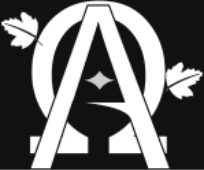 STANDINVOCATIONM:	In the name of the Father and of the Son and of the Holy Spirit.C:	Amen.Confession of Sins and advent candle Lighting M:	When God created the world, he made the crown of his creation—the human race—in his image. Perfect people lived in a perfect world in a perfect relationship with God.C:	But mankind rebelled against God, bringing sin into the world and death to all. God declared the wages of sin to be death. We too are guilty, and we confess our sinful thoughts, words, and actions.M:	However, God—who is Love—did not want to be separated from his children forever. He promised a Savior who would bear the punishment for sin, defeat the devil, and break the bonds of death.								      Genesis 1:26; Romans 6:23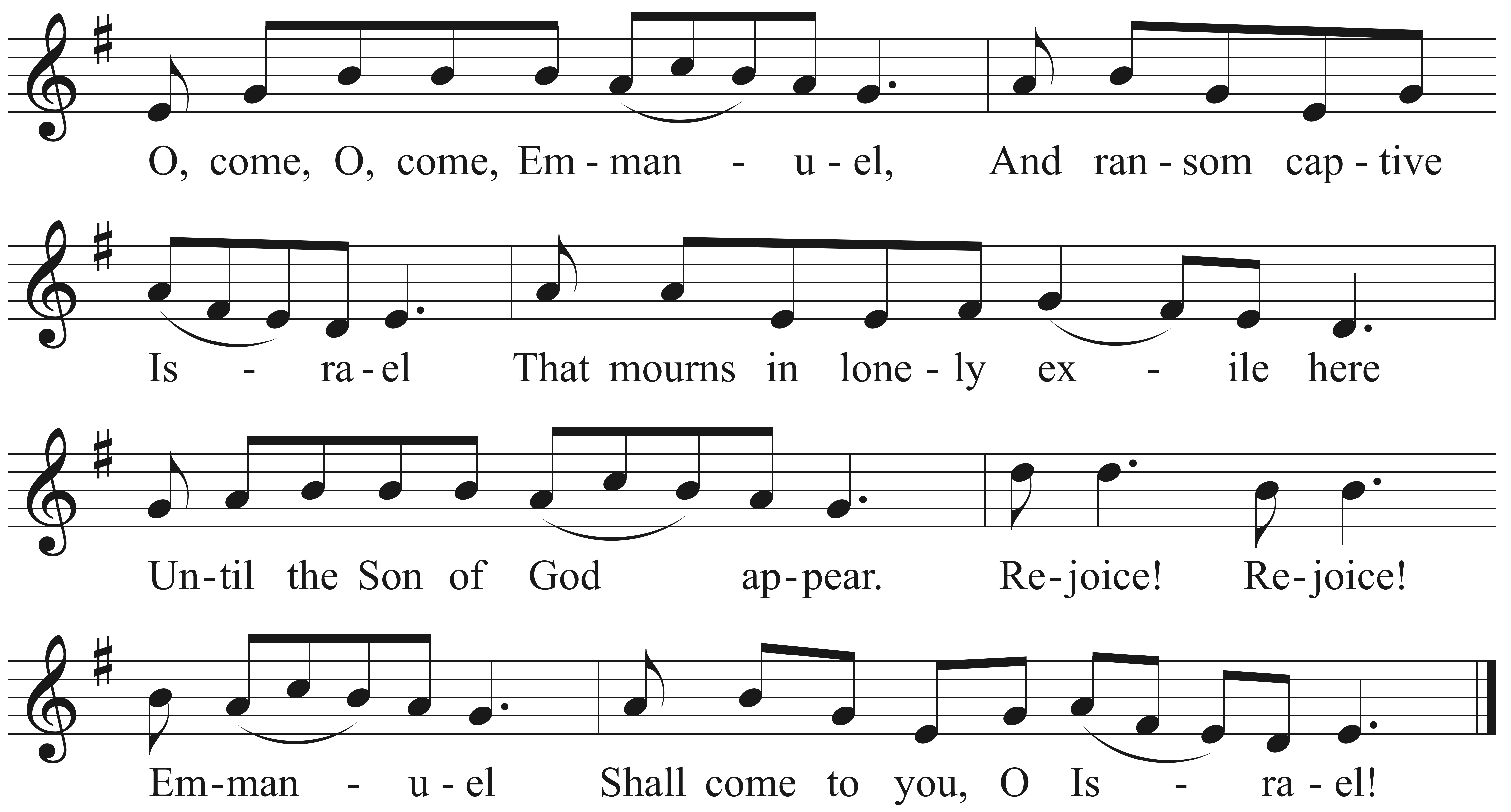 ALL: M:	When the time had fully come, God sent his Son. Jesus, our Savior, has paid the ransom for your debt; your sins are forgiven. In view of God’s mercy, today we light the hope candle. The Spirit declares through the psalmist, “Put your hope in the Lord, for with the Lord is unfailing love, and with him is full redemption.”C:	We wait for the Lord, and in his word we put our hope.		Galatians 4:4,5; Psalm 130:5,7ALL: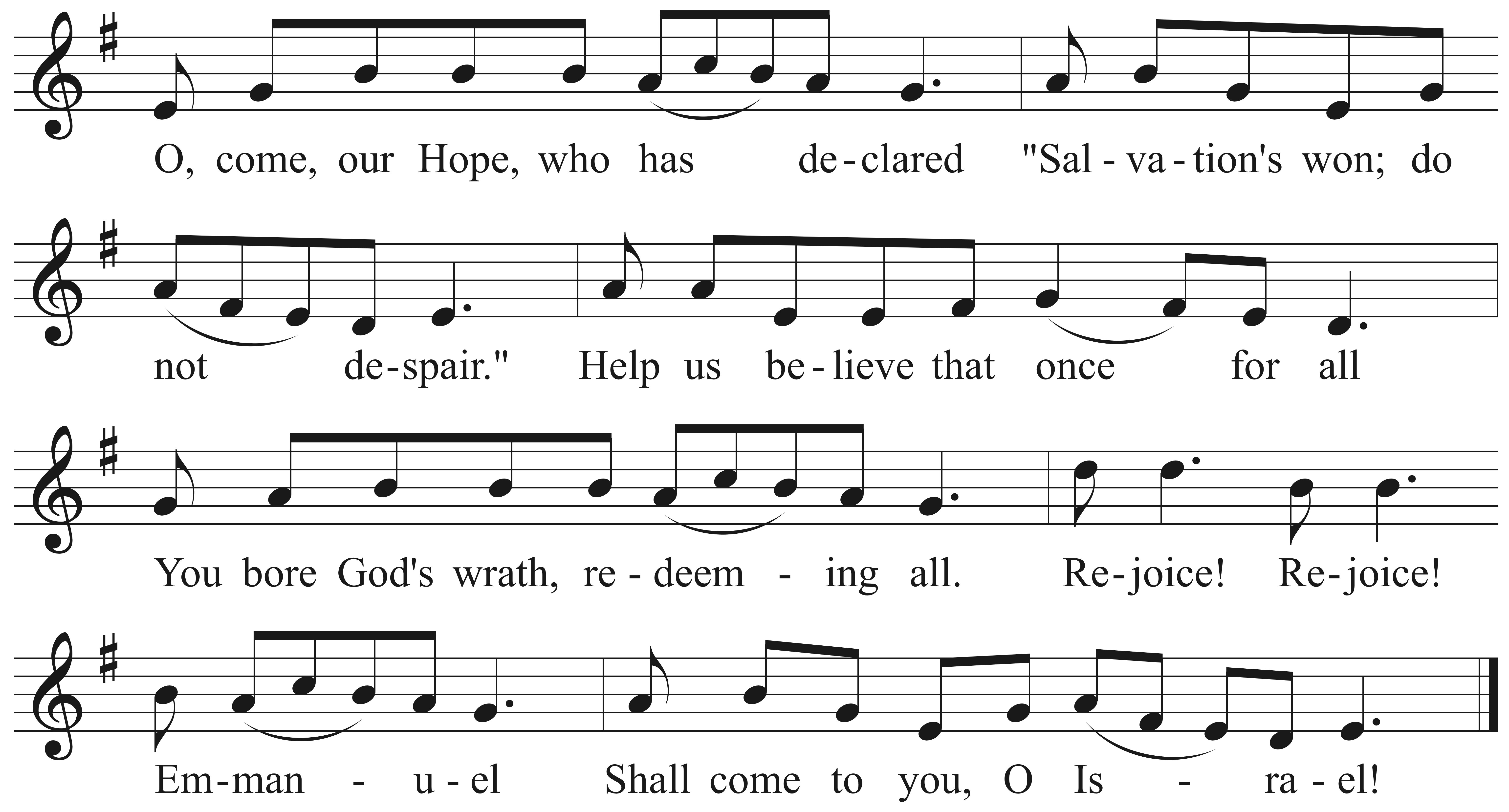 M:	In the hope of God we go to the world—to our friends, relatives, acquaintances and neighbors. We regard no one from a worldly point of view. If anyone is in Christ, the new creation has come. All this is from God, who reconciled us to himself through Christ and gave us the ministry of reconciliation.C:	God has committed to us the ministry of reconciliation. We are therefore Christ’s ambassadors, as though God were making his appeal through us. Jesus, who had no sin, became sin for us; in him we have become the righteousness of God.	              2 Corinthians 5:16-21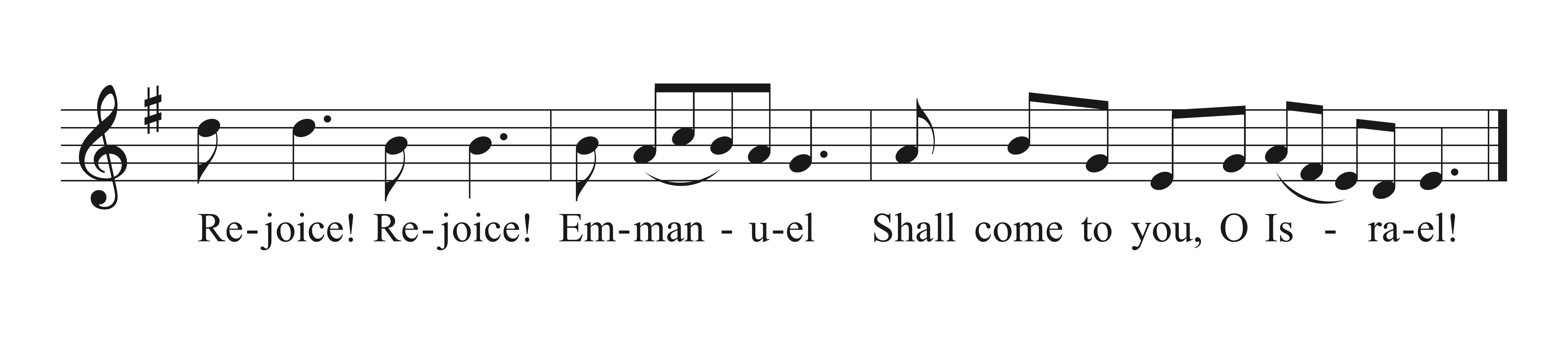 ALL: The Word   PRAYER OF THE DAY M:	Stir up your power, O Lord, and come. Protect us by your strength and save us from the threatening dangers of our sins; for you live and reign with the Father and the Holy Spirit, 
one God, now and forever.C:	Amen.BE SEATEDFIRST LESSON								      Jeremiah 33:14-16 The nation of Israel lived in hope that, one day, a descendant of King David would provide perfect justice, safety, and righteousness. God fulfilled this promise when he sent Jesus, not to be the King of Israel, but to be the Savior of the world. 14 “‘The days are coming,’ declares the Lord, ‘when I will fulfill the good promise I made to the people of Israel and Judah.15 “‘In those days and at that time
    		I will make a righteous Branch sprout from David’s line;
    		he will do what is just and right in the land.
16 In those days Judah will be saved
    	and Jerusalem will live in safety.
  This is the name by which it will be called:
    	The Lord Our Righteous Savior.’”PSALM OF THE DAY								        Psalm 25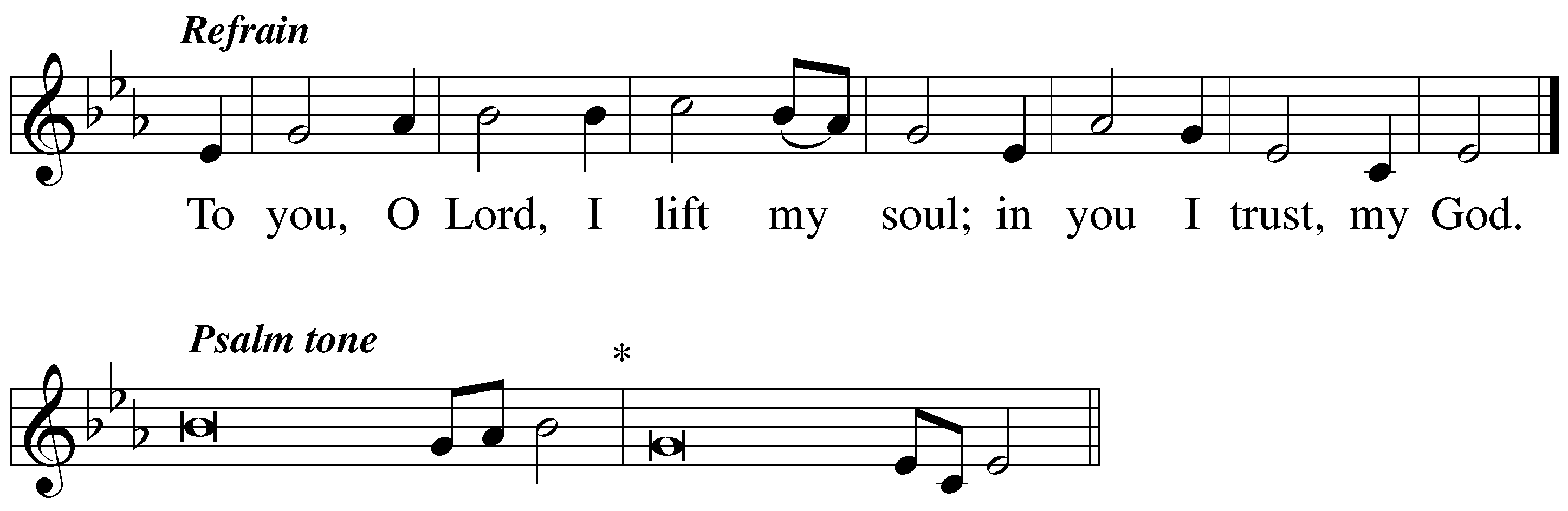 To you, O LORD, I lift up my soul;*in you I trust, O my God.Remember, O LORD, your great mercy and love,*for they are from of old.Remember not the sins of my youth and my rebellious ways;*according to your love remember me,for you are good, O LORD.RefrainTurn to me and be gracious to me,*for I am lonely and afflicted.Look upon my affliction and my distress*and take away all my sins.Guard my life and rescue me,*for I take refuge in you.Glory be to the Father and to the Son*and to the Holy Spirit,as it was in the beginning,*is now, and will be forever. Amen.RefrainSECOND LESSON						           1 Thessalonians 3:9-13We live in the certain hope of being found holy and blameless on Judgment Day. We can be certain in that hope because God promises that through his Word he will strengthen the faith in Jesus that lives in our hearts.  9 How can we thank God enough for you in return for all the joy we have in the presence of our God because of you? 10 Night and day we pray most earnestly that we may see you again and supply what is lacking in your faith.11 Now may our God and Father himself and our Lord Jesus clear the way for us to come to you. 12 May the Lord make your love increase and overflow for each other and for everyone else, just as ours does for you.13 May he strengthen your hearts so that you will be blameless and holy in the presence of our God and Father when our Lord Jesus comes with all his holy ones.STANDVERSE OF THE DAY							       Matthew 12:18,21ALL: Refrain (after a brief introduction)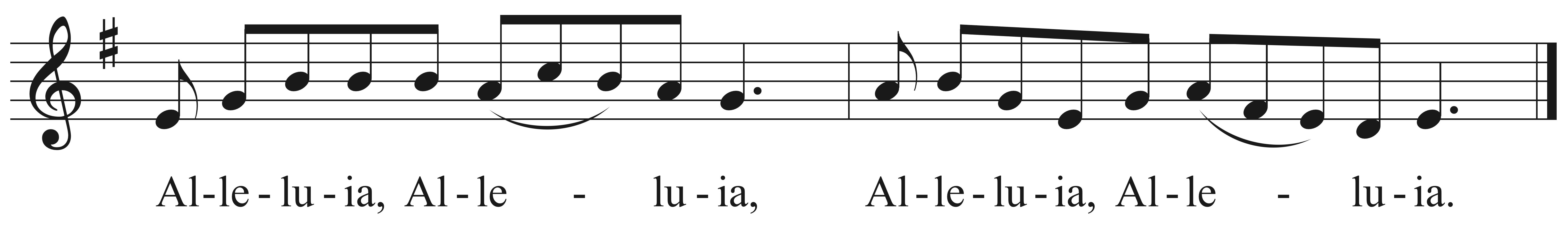 Cantor:	See my servant, my chosen one, my love and my delight.		In his name all nations hope. Alleluia.ALL: Refrain (without introduction)GOSPEL									 Luke 21:25-36There are signs all around us that Christ could return anytime.We hope that he does, because we know that for God’s children,Jesus isn’t bringing judgment, but redemption.25 “There will be signs in the sun, moon and stars. On the earth, nations will be in anguish and perplexity at the roaring and tossing of the sea.26 People will faint from terror, apprehensive of what is coming on the world, for the heavenly bodies will be shaken. 27 At that time they will see the Son of Man coming in a cloud with power and great glory.28 When these things begin to take place, stand up and lift up your heads, because your redemption is drawing near.”29 He told them this parable: “Look at the fig tree and all the trees.30 When they sprout leaves, you can see for yourselves and know that summer is near. 31 Even so, when you see these things happening, you know that the kingdom of God is near.32 “Truly I tell you, this generation will certainly not pass away until all these things have happened. 33 Heaven and earth will pass away, but my words will never pass away.34 “Be careful, or your hearts will be weighed down with carousing, drunkenness and the anxieties of life, and that day will close on you suddenly like a trap. 35 For it will come on all those who live on the face of the whole earth. 36 Be always on the watch, and pray that you may be able to escape all that is about to happen, and that you may be able to stand before the Son of Man.”M:	This is the Gospel of our Lord.C:	Praise be to you, O Christ!BE SEATEDHYMN OF THE DAY — 2	Savior of the Nations, Come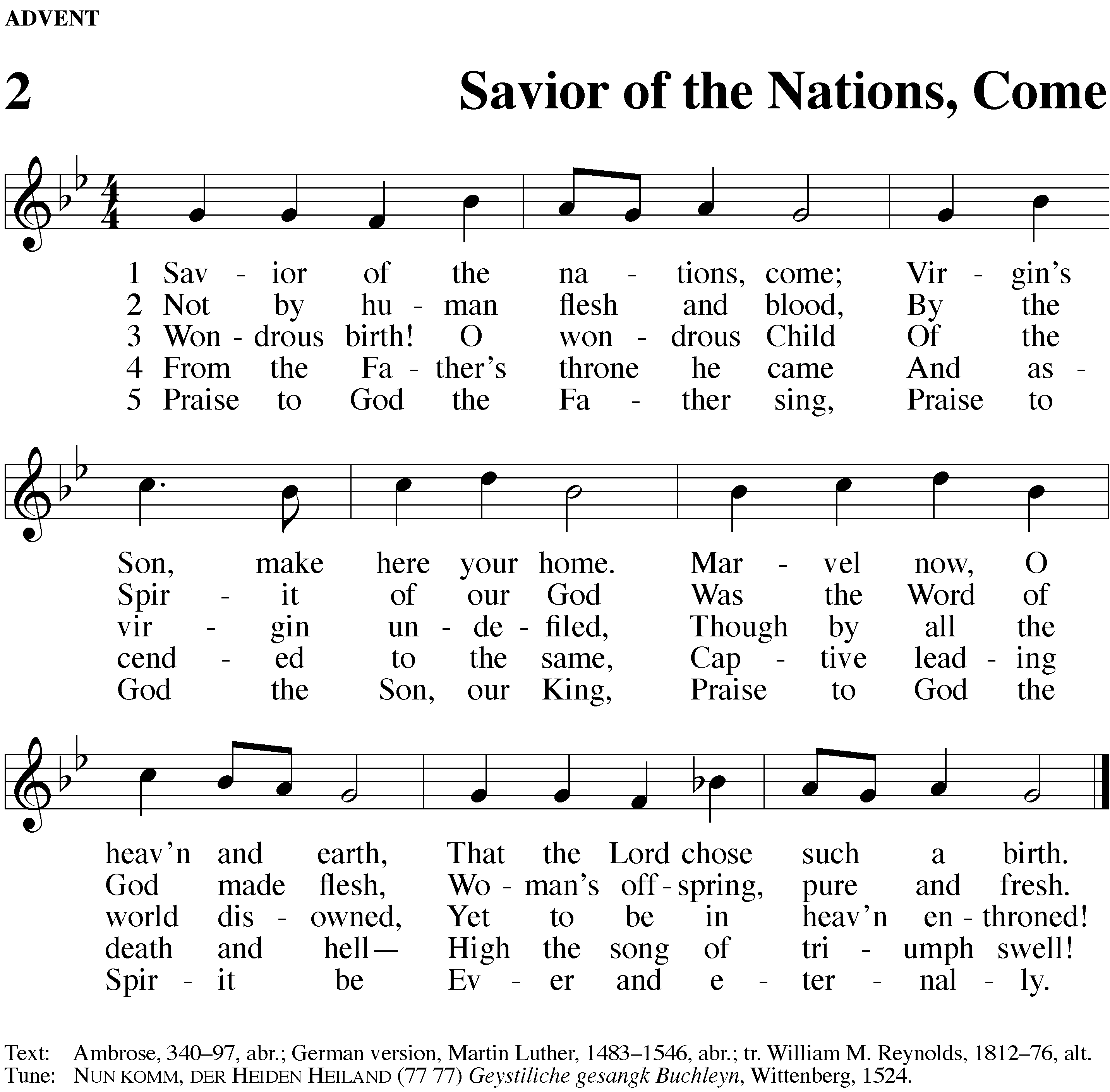 SERMON								           Sermon ThemeSTANDAPOSTLES’ CREEDI believe in God, the Father almighty, maker of heaven and earth.I believe in Jesus Christ, his only Son, our Lord,
who was conceived by the Holy Spirit, born of the virgin Mary, suffered under Pontius Pilate,was crucified, died, and was buried. He descended into hell. The third day he rose again from the dead. He ascended into heaven and is seated at the right hand of God the Father almighty. From there he will come to judge the living and the dead.I believe in the Holy Spirit, the holy Christian Church, the communion of saints, the forgiveness of sins,the resurrection of the body, and the life everlasting. Amen.BE SEATEDOFFERINGSTANDPRAYER OF THE CHURCH	Prayers and petitions are offered on behalf of the Church, nation, and world.M:	Hear us, Lord, as we bring you our private petitions.	Silent prayerLORD’S PRAYERM:	We pray in your name, Lord, and as you taught:C:	Our Father in heaven, hallowed be your name, your kingdom come, your will be done on earth as in heaven. Give us today our daily bread. Forgive us our sins, as we forgive those who sin against us. Lead us not into temptation, but deliver us from evil. For the kingdom, the power, and the glory are yours now and forever. Amen.BE SEATEDHYMN — 9	Jesus, Your Church with Longing Eyes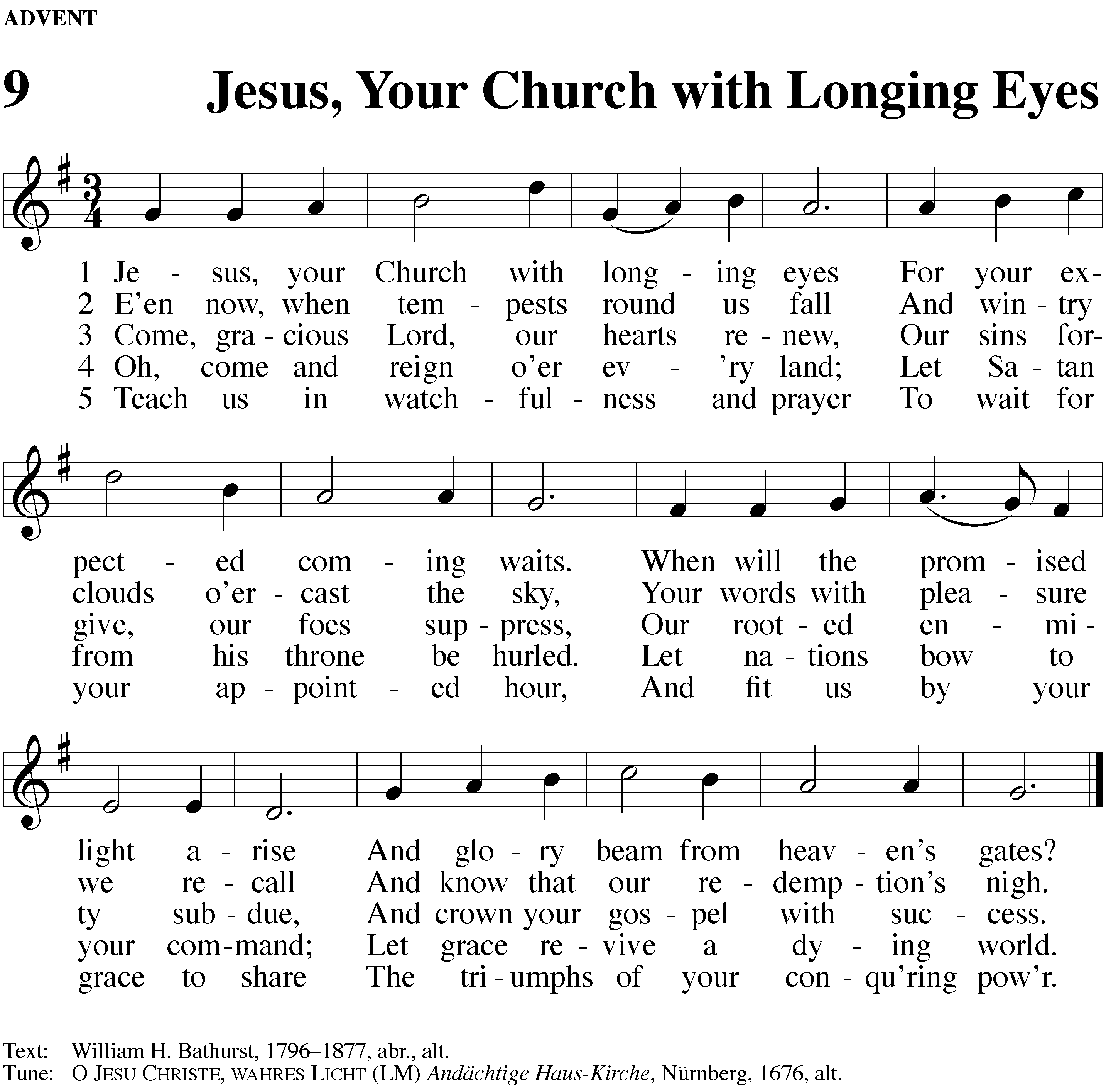 STANDPRAYERM:	Blessed Lord, you have given us your Holy Scriptures for our learning. May we so hear them, read, learn, and take them to heart, that being strengthened and comforted by your Holy Word, we may cling to the blessed hope of everlasting life, through Jesus Christ, our Lord, who lives and reigns with you and the Holy Spirit, one God, now and forever. CW p25, alternate each Sun C:	Amen.BLESSINGM:	Brothers and sisters, go in peace. Live in harmony with one another. 
Serve the Lord with gladness.	The Lord bless you and keep you. The Lord make his face shine on you and be gracious to you. The Lord look on you with favor and give  you peace.C:	Amen.HYMN — 21 	Hosanna to the Coming Lord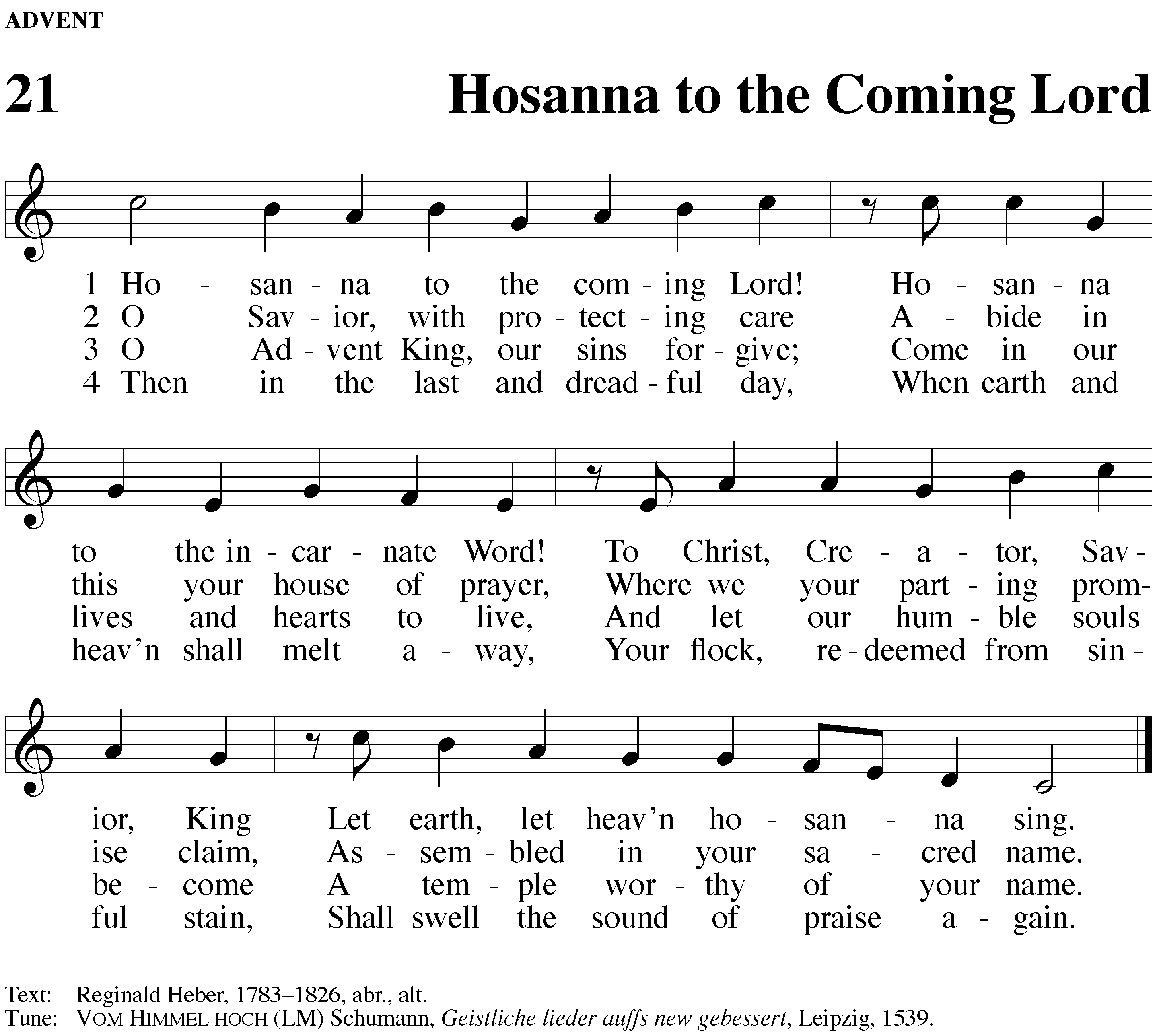 ACKNOWLEDGMENTSOrganist / pianist:Solo instrument:Cantor:Change the following acknowledgments if substitutes are used. Delete one of the psalm credits.The following are reprinted by special permission for WELS Advent services in 2018. All music is either public domain or reprinted under OneLicense.net  A-#####  or CCLI #######.Gathering Rite new texts and music: © 2018 Jeremy S. Bakken. All rights reserved. Used with permission.Psalm 25: Refrain Tune: Marty Haugen. © 1983 GIA Publications, Inc., Chicago, IL, www.giamusic.com. All rights reserved.Psalm 25A: Music: Mark Haas © 2014 www.markhaasmusic.com Psalm 25B: Text: para. William Miller, Jaroslav Vajda, alt. Music (tune): Swedish folk tune BRED DINA VIDA VINGAR, public domain.Verse of the Day new texts and music: © 2018 Jeremy S. Bakken. All rights reserved. Used with permission. 